“ร่าง”ข้อบัญญัติองค์การบริหารส่วนตำบลบ้านว่านเรื่อง การติดตั้งบ่อดักไขมันบำบัดน้ำเสียในอาคาร พ.ศ.2566-------------------------------		โดยที่เป็นการสมควรตราข้อบัญญัติองค์การบริหารส่วนตำบลบ้านว่าน เรื่อง การติดตั้งบ่อดักไขมันบำบัดน้ำเสียในอาคาร		อาศัยอำนาจตามความในมาตรา 71 แห่งพระราชบัญญัติสภาตำบลและองค์การบริหารส่วนตำบล พ.ศ.2537 และที่แก้ไขเพิ่มเติมถึง (ฉบับที่ 5) พ.ศ.2546 ประกอบมาตรา 20 (3) แห่งพระราชบัญญัติการสาธารณสุข พ.ศ.2535 องค์การบริหารส่วนตำบลบ้านว่าน  โดยความเห็นชอบของสภาองค์การบริหารส่วนตำบลบ้านว่าน และนายอำเภอท่าบ่อ จึงออกข้อบัญญัติไว้ดังต่อไปนี้		ข้อ 1 ข้อบัญญัตินี้เรียกว่า “ข้อบัญญัติองค์การบริหารส่วนตำบลบ้านว่าน เรื่อง การติดตั้งบ่อดักไขมันบำบัดน้ำเสียในอาคาร พ.ศ.2566”		ข้อ 2 ข้อบัญญัตินี้ให้ใช้บังคับตั้งแต่วันถัดจากวันประกาศในราชกิจจานุเบกษาเป็นต้นไป		ข้อ 3 บรรดาข้อบัญญัติองค์การบริหารส่วนตำบลหรือข้อบังคับกฎระเบียบและคำสั่งอื่นใดขององค์การบริหารส่วนตำบล ซึ่งขัดหรือแย้งกับข้อบัญญัตินี้ ให้ใช้ข้อบัญญัตินี้แทน		ข้อ 4 ในข้อบัญญัตินี้ 		“อาคาร” หมายความว่า ตึก บ้านเรือน ร้านค้า ร้านอาหาร สำนักงานหรือสิ่งปลูกสร้างอย่างอื่น ซึ่งบุคคลอาจเข้าไปอยู่อาศัยหรือใช้สอยได้		“บ่อดักไขมัน” หมายความว่า สิ่งที่ใช้แยกจำพวกน้ำมันหรือไขมันออกจากน้ำซึ่งผ่านการใช้แล้ว		“การระบายน้ำ” หมายความว่า การผันน้ำ การปล่อยน้ำ การเทน้ำ การสาดน้ำ หรือการกระทำอื่นใดที่เป็นการถ่ายเทน้ำ		“แหล่งระบายน้ำ” หมายความว่า ทางหรือท่อระบายน้ำ ลำกระโดง ลำราง คู คลอง แม่น้ำ ทะเล และแหล่งน้ำสาธารณะ แหล่งน้ำธรรมชาติและแหล่งน้ำที่เป็นของเอกชน ซึ่งมีทางเชื่อมต่อหรือสามารถไหลไปสู่แหล่งน้ำสาธารณะหรือแหล่งน้ำธรรมชาติได้		“เจ้าพนักงานท้องถิ่น” หมายความว่า นายกองค์การบริหารส่วนตำบล		ข้อ 5 ข้อบัญญัตินี้ให้ใช้บังคับแก่อาคารที่มีการระบายน้ำทิ้งลงหรือไหลไปสู่แหล่งระบายน้ำและยังไม่มีกฎหมายใดกำหนดมาตรการเกี่ยวกับการกำจัดน้ำมันและไขมันสำหรับอาคารประเภทนั้น		ข้อ 6 ให้เจ้าของหรือผู้ครอบครองอาคารตามข้อ 5 ติดตั้งบ่อดักไขมันตามมาตรฐานที่เจ้าพนักงานท้องถิ่นประกาศกำหนด		ให้เจ้าของหรือผู้ครอบครองอาคารที่มีการปลูกสร้างใหม่ดำเนินการติดตั้งบ่อดักไขมันสำหรับอาคารนั้นให้แล้วเสร็จก่อนเข้าอยู่อาศัยหรือใช้สอย และหากอาคารใดอยู่ระหว่างปลูกสร้างใหม่ในวันที่ข้อบัญญัตินี้มีผลใช้บังคับ ก็ให้ดำเนินการติดตั้งบ่อดักไขมันตามข้อบัญญัตินี้ด้วยเช่นกัน/ข้อ 7...2		ข้อ 7 ให้เจ้าพนักงานท้องถิ่นและพนักงานเจ้าหน้าที่มีอำนาจหน้าที่ดังต่อไปนี้เข้าตรวจอาคารและบริเวณที่ตั้งอาคารในระหว่างพระอาทิตย์ขึ้นและตกสั่งให้เจ้าของหรือผู้ครอบครองอาคารที่มีการระบายน้ำทิ้งหรือไหลไปสู่แหล่งระบายน้ำ ดำเนินการติดตั้งบ่อดักไขมันให้แล้วเสร็จภายในเก้าสิบวันข้อ 8 ให้เจ้าของหรือผู้ครอบครองอาคารตามข้อ 5 เก็บ ขน น้ำมันหรือไขมันในบ่อดักไขมันไปกำจัดและซ่อมแซมบำรุงรักษาบ่อดักไขมันให้อยู่ในสภาพที่ใช้การได้ตามปกติอยู่เสมอ		ข้อ 9 ผู้ใดขัดขวางการปฎิบัติหน้าที่ของเจ้าพนักงานท้องถิ่นหรือพนักงานเจ้าหน้าที่ในการปฎิบัติตาม ข้อ 7 ต้องระวางโทษปรับไม่เกินหนึ่งพันบาท 		ข้อ 10 ให้เจ้าพนักงานท้องถิ่นประกาศและประชาสัมพันธ์ให้ประชาชนทราบถึงการปฎิบัติตามข้อบัญญัตินี้ 		ข้อ 11 ให้เจ้าพนักงานท้องถิ่นมีอำนาจในการพิจารณายกเว้นการปฎิบัติตามข้อบัญญัตินี้ ตามความจำและความเหมาะสมของอาคารและพื้นที่บางแห่ง อาทิเช่น พื้นที่บนภูเขา พื้นที่เกษตรกรรม พื้นที่ในชนบท ข้อ 12 ให้นายกองค์การบริหารส่วนตำบลบ้านว่านรักษาการตามข้อบัญญัตินี้ และให้มีอำนาจออกประกาศหรือคำสั่งเพื่อปฎิบัติการเป็นไปตามข้อบัญญัตินี้				     ประกาศ ณ  วันที่      เดือน.......................... พ.ศ.2566						(ลงชื่อ) 							( นายประภาส  คลังชำนาญ  )						     นายกองค์การบริหารส่วนตำบลบ้านว่าน			      เห็นชอบ		(ลงชื่อ) 			(นายนวน  โทบุตร)		           นายอำเภอท่าบ่อ 3ท้ายข้อบัญญัติองค์การบริหารส่วนตำบลบ้านว่านเรื่อง การกำหนดมาตรฐานปริมาณความจุของบ่อดักไขมัน4ข้อกำหนดและวิธีการติดตั้งบ่อดักไขมันตามข้อ 6 ข้อบัญญัติองค์การบริหารส่วนตำบลบ้านว่านเรื่อง การติดตั้งบ่อดักไขมันบำบัดน้ำเสียในอาคาร พ.ศ.2566	บ่อดักไขมันสามารถก่อสร้างได้หลายแบบ   เช่นบ่อดักไขมันแบบใช้วงขอบของซีเมนต์ บ่อดักไขมันแบบสร้างในที่บ่อดักไขมันสำเร็จรูปการติดตั้งขึ้นอยู่กับความเหมาะสม  โดยคิดจากปริมาณน้ำเสียที่เกิดจากครัว ห้องน้ำ ลานซักล้าง และสภาพของพื้นทีที่จะทำการก่อสร้างวิธีการก่อสร้างบ่อดักไขมันบ่อดักไขมันแบบวงขอบซีเมนต์  โดยมีขั้นตอนการสร้างดังนี้วัสดุและอุปกรณ์ในการก่อสร้าง1.1.1 ปูนซีเมนต์ปอร์ตแลนด์1.1.2 ทรายหยาบและทรายละเอียด1.1.3 เหล็กเส้นกลม RB ขนาด Ø 9 มม.1.1.4 วงขอบซีเมนต์สำเร็จรูป (ในท้องตลาดมีจำหน่ายโดยทั่วไป)	- มีขนาดเส้นผ่าศูนย์กลาง ตั้งแต่ขนาด 0.80 ม. สูง 0.30-0.40 ม.	- มีขนาดเส้นผ่าศูนย์กลาง ตั้งแต่ขนาด 1.00 ม. สูง 0.35-0.40 ม.	- มีขนาดเส้นผ่าศูนย์กลาง ตั้งแต่ขนาด 0.80 ม. สูง 0.40-0.45 ม.1.1.5 ท่อ PVC ชั้น 8.5 ท่อเข้า ขนาด Ø 75 มม. หรือตามรูปแบบ หรือขนาดใหญ่กว่าท่อน้ำออก ขนาด  Ø 100 มม. หรือตามรูปแบบหรือใหญ่กว่า (ผลิตตามมาตรฐาน มอก.17-2532)วิธีการก่อสร้างขุดดินลึกลงไป โดยดูระดับท่อน้ำที่ออกจากแหล่งน้ำเสียเข้ามาท่อน้ำเข้าบ่อดักไขมัน (ตามรูปแบบ) โดยขุดหลุมให้มีเส้นผ่าศูนย์กลางของหลุมใหญ่กว่าขนาดขอบวงบ่อซีเมนต์ สำเร็จรูปประมาณ 50 ซม. โดยรอบหรือพอสมควร เมื่อขุดได้ระดับแล้วให้ดูว่าดินที่ก้นหลุมมีความแน่นพอที่จะรับน้ำหนักบ่อได้หรือไม่ เมื่อพิจารณาแล้วให้ดำเนินการดังนี้กรณีดินมีความแข็งแรงและแน่นพอที่จะรับน้ำหนักได้ ให้ทำการใส่ทรายหยาบก้นหลุมบดอัดแน่นความหนาประมาณ 10 ซม. ได้เลยกรณีดินมีความอ่อนนุ่มหรือเป็นดินเหนียว ให้ทำการตอกเสาเข็มขนาด Ø 4-8 นิ้ว ยาว 3.00–6.00 ม. ใส่ทรายรองพื้นอัดแน่น ความหนา 10 ซม. ให้เสาเข็มพ้นทรายรองพื้นขึ้นมาประมาณ 2-3 ซม.5ผูกเหล็กเส้นกลม ขนาด Ø 9 มม. เป็นระแกรงวงกลม ระยะห่าง 20x20 ซม.(ตามรูปแบบ)เทคอนกรีต อัตราส่วน 1:2:4 หนา 10 ซม. โดยให้เนื้อคอนกรีตหุ้มท่อหัวเสาเข็มประมาณ 2-3 ซม.นำวงขอบซีเมนต์สำเร็จรูปฯ มาวางที่คอนกรีตก้นหลุมที่เตรียมไว้ โดยตั้งวงของซีเมนต์ เป็นแบบปิดก้นก็ให้วางได้เลย แต่ถ้าเป็นวงขอบซีเมนต์ฯ ธรรมดา เมื่อวางแล้วให้ทำการยาแนวด้วยปูนทราบที่ก้นวงขอบซีเมนต์เพื่อป้องกันการรั่วซึม จากนั้นเอาวงของซีเมนต์วางซ้อนทับตามจำนวน ที่ได้กำหนดไว้ แล้วยาแนวรอยต่อตามรูปแบบ โดยอัตราส่วนผสมปูนทรายยาแนว ปูน:ทราย เท่ากับ 1:1 พร้อมทั้งทำการเจาะต่อระบายน้ำตามรูปแบบ กลบฝังดินโดยรอบตัวบ่อให้แน่นแล้วปิดฝาปูนท้องตลาดการต่อรับน้ำเข้า และน้ำออกจากบ่อดักไขมัน ให้ทำการต่อรับท่อน้ำทิ้งที่ออกจากจุดปรุงอาหารหรือจากจุดล้างจานหรือภาชนะอื่นๆ ที่มีไขมันเกาะติดโดยใช้ท่อ PVC ขนาด 8.5 ขนาดขึ้นอยู่กับรูปแบบ หรือความเหมาะสมแต่ขนาดของท่อต้องไม่เล็กกว่าท่อเดิมที่ออกมา ส่วนน้ำทิ้งให้ต่อด้วยท่อ PVC ชั้น 8.5 ขนาด (ตามรูปแบบ) หรือใหญ่กว่า โดยให้ต่อรับน้ำที่ออกจากบ่อดักไขมันไปลงแหล่งน้ำสาธารณะหรือรางน้ำ คู คลอง ตามพื้นที่นั้นๆ  โดยไม่ให้ปากท่อที่ออกจมอยู่ในน้ำ เพื่อให้น้ำมีการระบายออกจากตัวบ่อดักไขมันได้ดีบ่อดักไขมันแบบสร้างในที่  มีขั้นตอนดังต่อไปนี้วัสดุและอุปกรณ์ในการก่อสร้างปูนซีเมนต์ปอร์ตแลนด์ทรายหยาบเหล็กเส้นกลม  RB ขนาด Ø 9 มม.ท่อ PVC ชั้น 8.5 ท่อเข้า Ø 75 มม. หรือตามรูปแบบหรือขนาดใหญ่กว่าท่อน้ำออก ขนาด Ø 100 มม. หรือตามรูปแบบหรือใหญ่กว่า (ผลิตตามมาตรฐาน มอก.17-2532) วิธีการก่อสร้างขุดดินลึกลงไปโดยดูระดับท่อน้ำที่ออกจากแหล่งน้ำเสียมาเข้าท่อน้ำบ่อดักไขมัน(ตามรูปแบบ) โดยขุดให้มีความกว้างโดยรอบขนาดของบ่อ คสล.ประมาณ 0.80-1.00 ม. หรือตามความเหมาะสมของสภาพพื้นที่ เมื่อขุดได้ระดับความเหมาะสมของสภาพพื้นที่ เมื่อขุดได้ระดับแล้ว ดูว่าดินก้นหลุมมีความหนาแน่นพอที่จะรับน้ำหนักบ่อดักไขมัน คสล.ได้หรือไม่ เมื่อพิจารณาแล้วให้ดำเนินการ ดังนี้ผูกเหล็กเส้นกลม ขนาด  Ø 9 มม. ฐานและโครงสร้างของตัวบ่อดักไขมัน (ตามรูปแบบ)เทคอนกรีตอัตราส่วน 1:2:4 ที่ฐานพื้นบ่อดักไขมันก่อน โดยให้เนื้อคอนกรีตหุ้มหัวเสาเข็ม พื้นขึ้นมาประมาณ 2-3 ซม.6ประกอบแบบต้องใช้ไม้แบบที่มีผิวเรียบไม่บิดงอ แล้วยึดค้ำยันแบบให้แน่นหนาป้องกันการไม่ให้ไม้แบบระเบิดหรือโก่งงอเสียรูป   จากนั้นให้ทำการเอาน้ำสะอาดรดไม้แบบให้ทั่วจึงทำการเทคอนกรีตอัตราส่วน 1:2:4 ลงไปในไม้แบบโครงสร้างและให้ทำการกระทุ้งคอนกรีตไปด้วย  เพื่อไม่ให้คอนกรีตนั้นเป็นฟองอากาศเพราะจะมีการรั่วซึมได้การถอดไม้แบบ ให้ทำการถอดไม้แบบได้หลังจากเทคอนกรีต ประมาณ 3-5 วัน แล้วให้ตรวจสอบดูรอยรั้วหรือไม่ ถ้ามีให้ทำการอุดทันทีการต่อรับน้ำเข้าและน้ำออกจากบ่อดักไขมัน ให้ทำการต่อรับท่อน้ำทิ้งออกจากจุดปรุงอาหาร หรือจุดล้างจานหรือภาชนะอื่นๆ แต่ต้องไม่มีขนาดเล็กกว่าของเดิมที่ออกมา ส่วนน้ำทิ้งให้ต่อรับน้ำทิ้งที่ออกจากบ่อดักไขมันไปลงแหล่งระบายน้ำสาธารณะหรือรางน้ำ คู คลอง ตามพื้นที่นั้นๆ โดยไม่ให้ปากท่อที่ออกมาจมอยู่ในน้ำเพื่อให้มีการระบายน้ำทิ้งที่ออกมาจากบ่อดำไขมันได้ดีบ่อดักไขมันสำเร็จรูป  โดยมีขั้นตอนดังนี้3.1 วัสดุและอุปกรณ์ในการติดตั้งตามมาตรฐานของผู้ผลิต3.2 วิธีการติดตั้งตามมาตรฐานของผู้ผลิต รายละเอียดบ่อดักไขมันเพื่อบำบัดน้ำเสีย	บ่อดักไขมันเป็นอุปกรณ์สำหรับแยกไขมันไม่ให้ไหลปนกับน้ำทิ้ง และช่วยดักเศษอาหารด้วยในตัว โดยตัวบ่อแบ่งได้ 2 ส่วน ซึ่งเชื่อมต่อกัน  ในส่วนที่ 1 จะมีตะแกรงดักขยะซึ่งใช้ในการดักเศษอาหารตะแกรงนี้สามารถแยกออกมาได้ เพื่อให้ซากเศษอาหารทิ้งและทำความสะอาดได้ ส่วนน้ำจะไหลผ่านตะแกรงลอดแผ่นกั้นเข้าส่วนที่ 2 ซึ่งจะทำหน้าที่ดักไขมัน คือ จะขังน้ำเสียระยะหนึ่ง เพื่อได้ไขมันและน้ำมันที่ปะปนอยู่ในน้ำลอยขึ้นมาบนผิวน้ำซึ่งเมื่อสะสมจนมีปริมาณมากก็สามารถตักออกไปทิ้งได้   ส่วนน้ำที่ถูกแยกเอาไขมันออกก็จะไหลออกทางช่องระบายน้ำต่อไป 	รูปแบบบ่อดักไขมัน มี 3 รูปแบบ แบ่งตามความเหมาะสมได้ ดังนี้บ่อดักไขมันแบบวงขอบซีเมนต์    การติดตั้งใช้งานเหมาะสมกับบ้านเรือนทั่วไปและสถานที่ประกอบการที่มีขนาดเล็ก เช่น ร้านอาหาร โดยประยุกต์ใช้วงขอบซีเมนต์สำเร็จรูปมาทำเป็นบ่อดักไขมันได้ การติดตั้งฝังไว้บนพื้นดินหรือใต้ดินและเก็บกักน้ำเสียได้อย่างน้อย 6 ชม.บ่อดักไขมันแบบสร้างในที่  การติดตั้งใช้งานเหมาะสมสำหรับสถานที่ประกอบการขนาดใหญ่  เช่น ภัตตาคาร ศูนย์อาหาร โรงอาหาร และตลาด การติดตั้งโดยสร้างบ่อดักไขมันบนพื้นที่และสถานกักเก็บน้ำเสียอย่างน้อย 6 ชม.บ่อดักไขมันแบบสำเร็จรูป การติดตั้งใช้งานได้ทุกประเภทอาคาร7การดูแลงานและการดูแลรักษาต้องติดตั้งตะแกรงดักขยะก่อนเข้าบ่อดักไขมันต้องไม่ทะลวงหรือแทงผลักให้เศษขยะไหลผ่านตะแกรงเข้าไปในบ่อดักไขมันต้องไม่เอาตะแกรงดักขยะออกไม่ว่าจะชั่วคราวหรือถาวรต้องหมั่นโกยขยะที่ดักรองไว้ได้หน้าตะแกรงออกสม่ำเสมอห้ามเอาน้ำจากส่วนอื่นๆ เช่น น้ำล้างมือ น้ำอาบ น้ำซัก น้ำฝนฯลฯ เข้ามาในบ่อดักไขมันต้องหมั่นตักน้ำไขมันออกจากบ่อดักไขมันอย่างน้อยทุกสัปดาห์ นำไขมันที่ตักได้ใส่ภาชนะปิดมิดชิดและรวมไปกับขยะมูลฝอยเพื่อให้รถขยะนำไปกำจัดต่อไปหมั่นตรวจดูท่อระบายน้ำที่รับน้ำจากบ่อดักไขมัน หากมีไขมันอยู่เป็นก้อนหรือคราบต้องทำตามข้อ 6 ถี่ขึ้นมากกว่าเดิมแนวทางปฎิบัติของอาคารปลูกสร้างใหม่เมื่อข้อบัญญัติตำบลและข้อบัญญัตินี้ มีผลบังคับใช้ให้ประชาสัมพันธ์ให้ประชาชนทราบถึงการปฎิบัติตามข้อบัญญัติตำบลและข้อบัญญัติท้องถิ่นพิจารณาออกประกาศกำหนดคุณลักษณะบ่อดักไขมันเพื่อปฎิบัติการให้เป็นไปตามข้อบัญญัติตำบลและข้อบัญญัติฉบับนี้จัดหาแบบดักไขมันตามคุณลักษณะที่กำหนดและวิธีการติดตั้งบ่อดักไขมันไว้บริการประชาชน หรือพิจารณาจากแบบบ่อดักไขมันและวิธีการติดตั้งบ่อดักไขมัน (เอกสารแนบ)กำหนดให้ผู้ยื่นเรื่องขออนุญาตปลูกสร้างอาคาร จะต้องมีรายการบ่อดักไขมันในแบบแปลนขออนุญาตก่อสร้าง กำหนดให้เจ้าของหรือผู้ครอบครองอาคารเป็นผู้รับผิดชอบในการติดตั้งบ่อดักไขมันรวมถึงการดูแลรักษา เก็บของน้ำมันและไขมันออกจากบ่อไปกำจัด ตลอดจนเปลี่ยนบ่อดักไขมันใหม่ ในกรณีที่บ่อดักไขมันเดิมไม่อยู่ในสภาพที่ใช้งานได้ออกคำสั่งแต่งตั้งพนักงานเจ้าหน้าที่ เพื่อดำเนินการสำรวจตรวจสอบอาคารเพื่อสั่งการให้เจ้าของหรือผู้ครอบบครองติดตั้งบ่อดักไขมันตามข้อบัญญัติตำบลและข้อบัญญัตินี้กรณีเจ้าของหรือผู้ครอบครองอาคารมีเหตุจำเป็นอันสมควรที่ไม่สมควรติดตั้งบ่อดักไขมันให้องค์กรปกครองส่วนท้องถิ่นเข้าช่วยเหลือในการติดตั้งบ่อดักไขมันจนสำเร็จ เจ้าพนักงานท้องถิ่นอาจยกเว้นการปฎิบัติตามข้อบัญญัติตำบลและข้อบัญญัตินี้ เช่น อาคารบางหลังที่ปลูกสร้างบนพื้นที่ภูเขาหรือในพื้นที่ชนบทหรือพื้นที่เกษตรกรรม เป็นต้น8แบบบ่อดักไขมันแบบวงบ่อซีเมนต์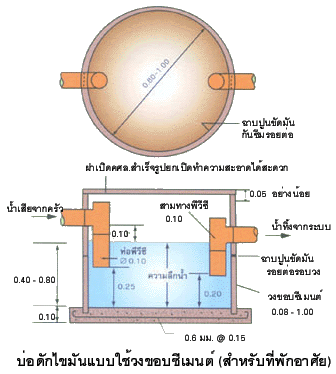 แบบบ่อดักไขมันแบบสร้างในที่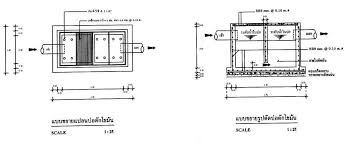 บ่อดักไขมันสำเร็จรูป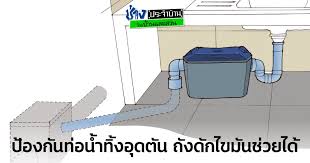 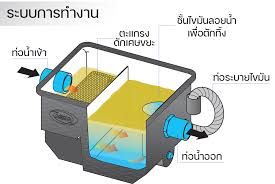 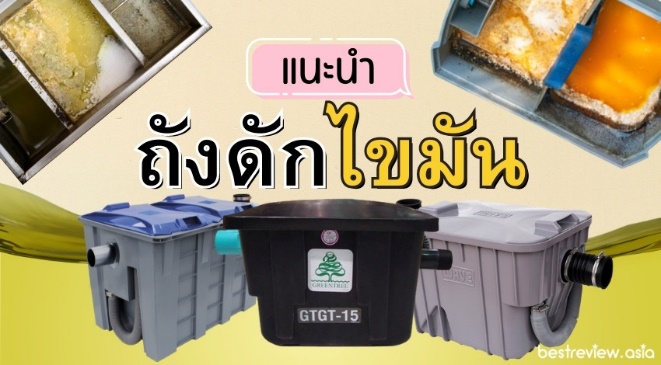 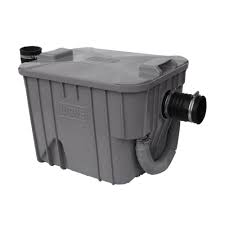 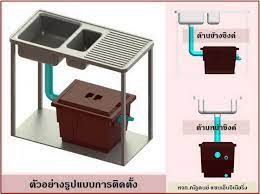 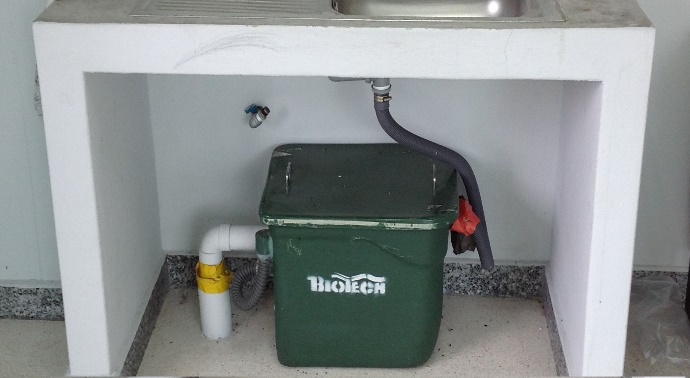 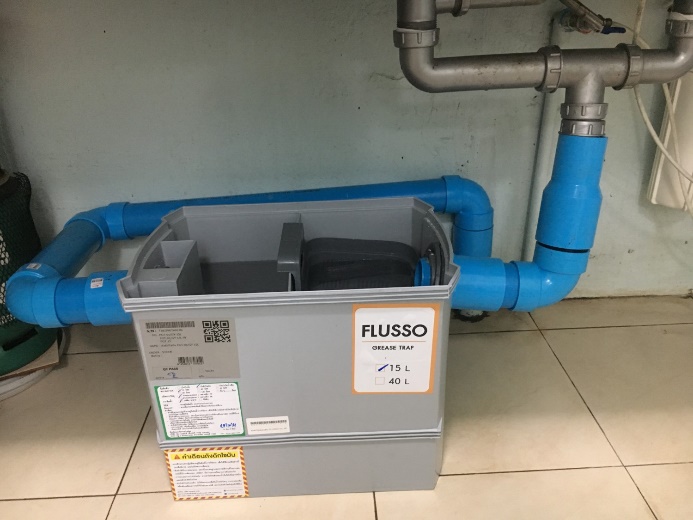 ขนาดพื้นที่และประเภทอาคาร(ตารางเมตร)ความจุไม่น้อยกว่า(ลิตร)ปริมาตรไม่น้อยกว่า(ลบ.ม.)อาคารอยู่อาศัยพื้นที่อาคารไม่เกิน 50 ตร.ม.51-100 ตร.ม.101 – 200 ตร.ม.201 – 500 ตร.ม.501 - 1,000 ตร.ม.1,000 ตร.ม.ขึ้นไป501002505007501,0000.050.100.250.500.751.00ห้องแถวหรือตึกแถว ไม่ว่าใช้เพื่อการพาณิชย์หรือพักอาศัย พื้นที่อาคารทุกชั้นรวมกันแต่ละคูหาไม่เกิน 200 ตร.ม.ห้องแถวหรือตึกแถว ไม่ว่าจะใช้เพื่อการพาณิชย์หรือพักอาศัย พื้นที่อาคารทุกชั้นรวมกันแต่ละคูหาตั้งแต่ 201 ตร.ม. แต่ไม่เกิน 600 ตร.ม.ห้องแถวหรือตึกแถว ไม่ว่าใช้เพื่อการพาณิชย์หรือพักอาศัยแต่ละคูหาที่สูงเกิน 3 ชั้น8001,4001,5000.801.401.50อาคารสาธารณะ/อาคารอาศัยรวมพื้นที่อาคารไม่เกิน 200 ตร.ม.201 – 500 ตร.ม.501- 1,000 ตร.ม.1,000 – 3,000 ตร.ม.3,000 ตร.ม.ขึ้นไป1,0001,2001,5002,0002,500
1.001.201.502.002.50